赞 助 方 案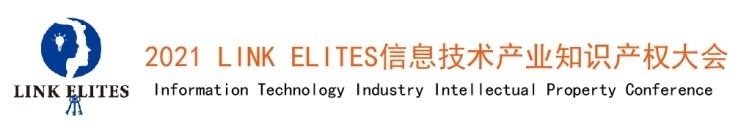 赞助是企业进行品牌营销与传播的重要途径和手段,是企业实力、影响力及市场活力的重要表现。大会将为赞助企业提供一个全方位的展示平台。通过大会的会前、会后的市场推广网络以及现场集中展示，将增加公众对赞助企业品牌的了解和认可，扩大、夯实赞助企业在行业及用户中的影响和地位。协办赞助商    金额12万钻石赞助商      金额9万金牌赞助商     金额6万28日XX之夜招待晚宴独家承办   10万赞助权益会议宣传网站、会场签到板、会场背景板、会议资料袋、代表证正面列名赞助权益会场内前排左一/右一彩色喷绘广告牌赞助权益会场外彩色喷绘广告牌/会刊广告宣传彩页1版赞助权益酒店显要位置放置3mx2m展位赞助权益6个免费参会名额赞助权益安排1人约20分钟发言赞助权益主持人现场口头鸣谢，每天2两次。赞助权益3名代表可在大会前排贵宾席就座赞助权益会休时间，播放企业宣传片赞 助权益会议宣传网站、会场签到板、会场背景板、会议资料袋、代表证正面列名赞 助权益会场外彩色喷绘广告牌/会刊广告宣传彩页1版赞 助权益酒店显要位置放置3mx2m展位G赞 助权益4个免费参会名额赞 助权益安排1人约15分钟发言赞 助权益2名代表可在大会前排贵宾席就座赞助权益会议宣传网站、会场签到板、会场背景板、会议资料袋赞助权益会场外彩色喷绘广告牌/会刊广告宣传彩页1版赞助权益3个免费参会名额赞助权益1名代表可在大会前排贵宾席就座承办权益会议宣传网站、会场签到板、会场背景板、会议资料袋、代表证正面列名承办权益酒店显要位置放置3mx2m展位/会刊广告宣传彩页1版承办权益4个免费参会名额承办权益主持人口头鸣谢2次承办权益企业负责人在晚宴开幕式前致辞承办权益企业负责人为晚宴抽奖活动嘉宾承办权益播放企业宣传片承办权益XX之夜——招待晚宴，独家享用晚宴现场可利用的其他资源